РЕШЕНИЕВ соответствии с Решением Городской Думы Петропавловск-Камчатского городского округа от 31.10.2013 № 145-нд «О наградах и почетных званиях Петропавловск-Камчатского городского округа» Городская Дума Петропавловск-Камчатского городского округаРЕШИЛА:1. Наградить Почетными грамотами Городской Думы Петропавловск-Камчатского городского округа за значительный вклад в развитие на территории Петропавловск-Камчатского городского округа образования в результате многолетнего добросовестного труда, высокого уровня профессионализма следующих работников муниципального бюджетного общеобразовательного учреждения «Средняя школа № 41» Петропавловск-Камчатского городского округа:Дунаеву Нину Юрьевну – учителя информатики и ИКТ;Тарханову Марину Алексеевну – учителя начальных классов;Титову Ирину Владимировну – учителя русского языка и литературы.2. Разместить настоящее решение на официальном сайте Городской Думы Петропавловск-Камчатского городского округа в информационно-
телекоммуникационной сети «Интернет».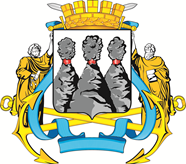 ГОРОДСКАЯ ДУМАПЕТРОПАВЛОВСК-КАМЧАТСКОГО ГОРОДСКОГО ОКРУГАот 26.08.2020 № 725-р31-я сессияг.Петропавловск-КамчатскийО награждении Почетными грамотами Городской Думы Петропавловск-Камчатского городского округа работников муниципального бюджетного общеобразовательного учреждения «Средняя школа № 41» Петропавловск-Камчатского городского округа Председатель Городской Думы Петропавловск-Камчатскогогородского округа                             Г.В. Монахова